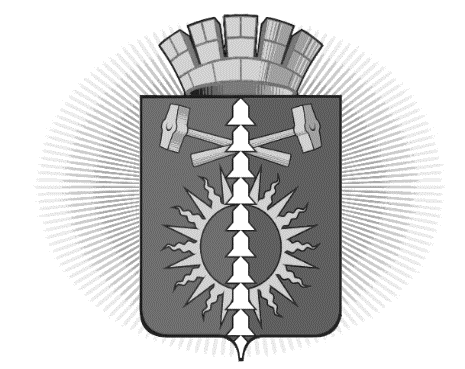 АДМИНИСТРАЦИЯ ГОРОДСКОГО ОКРУГА ВЕРХНИЙ ТАГИЛ П О С Т А Н О В Л Е Н И ЕОт «18» октября 2016 г. № 794г. Верхний ТагилО создании муниципальной комиссии по обследованию жилых помещений инвалидов и общего имущества в многоквартирных домах, в которых проживают инвалиды, в целях их приспособления с учетом потребностей инвалидов и обеспечения условий их доступности для инвалидов на территории городского округа Верхний ТагилВ соответствии с Постановлением Правительства Российской Федерации № 649 от 09.07.2016 "О мерах по приспособлению жилых помещений и общего имущества в многоквартирном доме с учетом потребностей инвалидов", Федеральным законом от 06.10.2003 (ред. от 03.07.2016) № 131-ФЗ "Об общих принципах организации местного самоуправления в Российской Федерации", Жилищным кодексом Российской Федерации, Уставом  городского округа Верхний Тагил ПОСТАНОВЛЯЮ:1. Создать муниципальную комиссию по обследованию жилых помещений инвалидов и общего имущества в многоквартирных домах, в которых проживают инвалиды, в целях их приспособления с учетом потребностей инвалидов и обеспечения условий их доступности для инвалидов на территории  городского округа Верхний Тагил.2. Утвердить Положение о порядке работы муниципальной комиссии по обследованию жилых помещений инвалидов и общего имущества в многоквартирных домах, в которых проживают инвалиды, в целях их приспособления с учетом потребностей инвалидов и обеспечения условий их доступности для инвалидов на территории городского округа Верхний Тагил (приложение № 1).3. Утвердить Состав муниципальной комиссии по обследованию жилых помещений инвалидов и общего имущества в многоквартирных домах, в которых проживают инвалиды, в целях их приспособления с учетом потребностей инвалидов и обеспечения условий их доступности для инвалидов на территории городского округа Верхний Тагил (приложение № 2).4. Комиссия работает на постоянной основе и осуществляет свою деятельность в соответствии с "Правилами обеспечения условий доступности для инвалидов жилых помещений и общего имущества в многоквартирном доме", утвержденными Постановлением Правительства Российской Федерации № 649 от 09.07.2016 "О мерах по приспособлению жилых помещений и общего имущества в многоквартирном доме с учетом потребностей инвалидов".              5. Опубликовать настоящее постановление в газете «Местные ведомости» и разместить его на официальном сайте городского округа Верхний Тагил www.go-vtagil.ru.              6. Контроль за исполнением настоящего постановления возложить на заместителя Главы администрации по жилищно-коммунальному и городскому хозяйству Прокошина Ю.В.Глава городского округа Верхний Тагил        подпись            С.Г.КалининВерно старший инспектор администрации 18.10.2016 г.                                               Н.Л.МорозоваПриложение № 1УтвержденоПостановлением Администрации городского округа Верхний Тагилот  18  октября 2016 г. №794      ПОЛОЖЕНИЕО ПОРЯДКЕ РАБОТЫ МУНИЦИПАЛЬНОЙ КОМИССИИ ПО ОБСЛЕДОВАНИЮЖИЛЫХ ПОМЕЩЕНИЙ ИНВАЛИДОВ И ОБЩЕГО ИМУЩЕСТВАВ МНОГОКВАРТИРНЫХ ДОМАХ, В КОТОРЫХ ПРОЖИВАЮТ ИНВАЛИДЫ, В ЦЕЛЯХ ИХ ПРИСПОСОБЛЕНИЯ С УЧЕТОМ ПОТРЕБНОСТЕЙ ИНВАЛИДОВ И ОБЕСПЕЧЕНИЯ УСЛОВИЙ ИХ ДОСТУПНОСТИ ДЛЯ ИНВАЛИДОВНА ТЕРРИТОРИИ ГОРОДСКОГО ОКРУГА ВЕРХНИЙ ТАГИЛ1. ОБЩИЕ ПОЛОЖЕНИЯ1. Муниципальная комиссия по обследованию жилых помещений инвалидов и общего имущества в многоквартирных домах, в которых проживают инвалиды, в целях их приспособления с учетом потребностей инвалидов и обеспечения условий их доступности для инвалидов на территории городского округа Верхний Тагил (далее - комиссия) создана для обследования жилого помещения инвалида и общего имущества в многоквартирном доме, в котором проживает инвалид, в целях оценки приспособления жилого помещения инвалида и общего имущества в многоквартирном доме, в котором проживает инвалид, с учетом потребностей инвалида и обеспечения условий их доступности для инвалида, а также оценки возможности их приспособления с учетом потребностей инвалида в зависимости от особенностей ограничения жизнедеятельности, обусловленного инвалидностью лица, проживающего в таком помещении.2. Комиссия работает на постоянной основе и осуществляет свою деятельность в соответствии с настоящим Положением.3. Комиссия в работе руководствуется Жилищным кодексом РФ, в соответствии с "Правилами обеспечения условий доступности для инвалидов жилых помещений и общего имущества в многоквартирном доме", утвержденными Постановлением Правительства Российской Федерации № 649 от 09.07.2016 "О мерах по приспособлению жилых помещений и общего имущества в многоквартирном доме с учетом потребностей инвалидов" (далее - "Правила").2. ОСНОВНЫЕ НАПРАВЛЕНИЯ ДЕЯТЕЛЬНОСТИ КОМИССИИ4. Обследование жилых помещений инвалидов и общего имущества в многоквартирных домах, в которых проживают инвалиды, входящих в состав муниципального жилищного фонда, а также частного жилищного фонда, осуществляется данной муниципальной комиссией по обследованию жилых помещений инвалидов и общего имущества в многоквартирных домах, в которых проживают инвалиды, в целях их приспособления с учетом потребностей инвалидов и обеспечения условий их доступности для инвалидов. Указанное обследование проводится в соответствии с планом мероприятий по приспособлению жилых помещений инвалидов и общего имущества в многоквартирных домах, в которых проживают инвалиды, с учетом потребностей инвалидов и обеспечения условий их доступности для инвалидов (далее – план мероприятий) администрации городского округа Верхний Тагил.3. СТРУКТУРА КОМИССИИ5. Состав комиссии утверждается постановлением Администрации  городского округа Верхний Тагил.6. Председателем комиссии назначается Глава городского округа Верхний Тагил.7. В состав муниципальной комиссии включаются представители:а) органов муниципального жилищного контроля;б) органов местного самоуправления, в том числе в сфере социальной защиты населения, в сфере архитектуры и градостроительства;в) общественных объединений инвалидов;8. К участию в работе комиссии могут привлекаться представители организации, осуществляющей деятельность по управлению многоквартирным домом, в котором располагается жилое помещение инвалида, в отношении которого проводится обследование.4. ПОЛНОМОЧИЯ КОМИССИИ9. Полномочия комиссии определяются в соответствии с "Правилами обеспечения условий доступности для инвалидов жилых помещений и общего имущества в многоквартирном доме", утвержденными Постановлением Правительства Российской Федерации № 649 от 09.07.2016 "О мерах по приспособлению жилых помещений и общего имущества в многоквартирном доме с учетом потребностей инвалидов".5. ПОРЯДОК РАБОТЫ КОМИССИИ10. Комиссия осуществляет свою работу в соответствии с планом мероприятий администрации городского округа Верхний Тагил.11. Созыв комиссии осуществляется председателем комиссии.12. Заседание комиссии является правомочным, если в нем принимает участие большинство от утвержденного состава комиссии.13. Комиссия строит свою работу согласно утвержденной председателем комиссии повестке дня.14. Формирование повестки дня, оформление заключения комиссии по результатам осуществляется секретарем комиссии.15. Решения комиссии принимаются большинством голосов членов комиссии.При равенстве голосов членов комиссии решающим является голос председателя комиссии. В случае несогласия с принятым решением члены комиссии вправе выразить свое особое мнение в письменной форме и приложить его к решению комиссии.16. По результатам обследования оформляется акт обследования жилого помещения инвалида и общего имущества в многоквартирном доме, в котором проживает инвалид, в целях их приспособления с учетом потребностей инвалида и обеспечения условий их доступности для инвалида.17. Форма акта обследования утверждается Министерством строительства и жилищно-коммунального хозяйства Российской Федерации.18. Собственник жилого помещения (уполномоченное им лицо) привлекается к работе в комиссии с правом совещательного голоса и подлежит уведомлению о времени и месте заседания комиссии в порядке, установленном органом исполнительной власти субъекта Российской Федерации или органом местного самоуправления, создавшими комиссию.19. Результатом работы комиссии является заключение о возможности приспособления жилого помещения инвалида и общего имущества в многоквартирном доме, в котором проживает инвалид, с учетом потребностей инвалида и обеспечения условий их доступности для инвалида или заключение об отсутствии такой возможности. Формы соответствующих заключений утверждаются Министерством строительства и жилищно-коммунального хозяйства Российской Федерации.20. Заключение о возможности приспособления жилого помещения инвалида и общего имущества в многоквартирном доме, в котором проживает инвалид, с учетом потребностей инвалида и обеспечения условий их доступности для инвалида выносится комиссией на основании:а) акта обследования;б) решения комиссии об экономической целесообразности реконструкции или капитального ремонта многоквартирного дома (части дома), в котором проживает инвалид, в целях приспособления жилого помещения инвалида и (или) общего имущества в многоквартирном доме, в котором проживает инвалид, с учетом потребностей инвалида и обеспечения условий их доступности для инвалида, предусмотренного подпунктом "а" пункта 17 "Правил".21. Заключение об отсутствии возможности приспособления жилого помещения инвалида и общего имущества в многоквартирном доме, в котором проживает инвалид, с учетом потребностей инвалида и обеспечения условий их доступности для инвалида выносится комиссией на основании:а) акта обследования;б) решения комиссии об экономической нецелесообразности реконструкции или капитального ремонта многоквартирного дома (части дома), в котором проживает инвалид, в целях приспособления жилого помещения инвалида и (или) общего имущества в многоквартирном доме, в котором проживает инвалид, с учетом потребностей инвалида и обеспечения условий их доступности для инвалида, предусмотренного подпунктом "б" пункта 17 настоящих "Правил".22. Заключение об отсутствии возможности приспособления жилого помещения инвалида и общего имущества в многоквартирном доме, в котором проживает инвалид, с учетом потребностей инвалида и обеспечения условий их доступности для инвалида является основанием для признания жилого помещения инвалида в установленном законодательством Российской Федерации порядке непригодным для проживания инвалида.23. Для принятия решения о включении мероприятий в план мероприятий заключение, предусмотренное пунктом 19 "Правил", в течение 10 дней со дня его вынесения направляется муниципальной комиссией - главе городского округа Верхний Тагил.Приложение № 2УтвержденоПостановлением Администрации городского округа Верхний Тагилот  18 октября 2016 г. № 794       СОСТАВМУНИЦИПАЛЬНОЙ КОМИССИИ ПО ОБСЛЕДОВАНИЮ ЖИЛЫХ ПОМЕЩЕНИЙ ИНВАЛИДОВ И ОБЩЕГО ИМУЩЕСТВА В МНОГОКВАРТИРНЫХ ДОМАХ, В КОТОРЫХ ПРОЖИВАЮТ ИНВАЛИДЫ,  В ЦЕЛЯХ ИХ ПРИСПОСОБЛЕНИЯ С УЧЕТОМ ПОТРЕБНОСТЕЙ ИНВАЛИДОВ И ОБЕСПЕЧЕНИЯ УСЛОВИЙ ИХ ДОСТУПНОСТИ ДЛЯ ИНВАЛИДОВНА ТЕРРИТОРИИ ГОРОДСКОГО ОКРУГА ВЕРХНИЙ ТАГИЛПредседатель комиссии:Глава городского округа Верхний Тагил-Калинин С.Г.Заместитель председателя комиссии:Заместитель Главы администрации по жилищно-коммунальному и городскому хозяйству-Прокошин Ю.В.Секретарь комиссии:Старший инспектор старший инспектор архитектурно-строительного отдела администрации-Морозова Н.Л.Члены комиссии:Заместитель Главы администрации по социальным вопросам-Упорова И.Г.Начальник архитектурно-строительного отдела Администрации городского округа Верхний Тагил-Проказова В.Б.Начальник отдела по управлению муниципальным имуществом и земельными ресурсами-Кропотухина Н.А.Начальник Управления социальной политики Министерства социальной политики по     г. Кировграду (по согласованию)-Минина М.А.Председатель Совета Ветеранов городского округа Верхний Тагил       (по согласованию)-Попков И.К.Заведующая территориальным органом п. Половинный городского округа Верхний Тагил-Шамсутдинова Н.В.Заведующая  территориальным органом п. Белоречка Администрации городского округа Верхний Тагил -Лобанова Н.В.Представители управляющей организации, ТСЖ, иной организации эксплуатирующей жилой дом (по согласованию)Собственник жилого помещения (по согласованию)